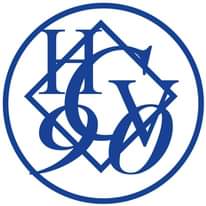 Notulen Algemene Ledenvergadering HCV’90Datum: 11-04-2022Tijd: 19:00 uurAanwezig: René Leussink, Peter de Jong, Jetty Heinhuis, Patricia Kuipers, Mieke van Huisstede,Karin Schavemaker, Karin Snel-Gooijer, Ruud Bijl, Robin Berg, Mathieu Stolp, Marinka van der Eng, Kara van Duinen, Fleur de Greef, Sanne Stellingwerf, Nynke Piepers, Lisa Bakker,Sanne Willemse, Tess Koopman, Loïs Koopman, Wendy van der Kroon,Marjolein Perez van der Oord, Kayleigh van der Linden, Joyce Zwart, Fred Zwart, Bo Schouten, Brenda Jerphanion, Frank Mulder, Salissa van den Oever, Bert Beers, Karin Fernee,Siska Fridricks en René SchelvisAfwezig (m.k): Sonja Pitstra, Wendy Tulp, Daniëlle Schelvis, Tess Mulder, Petra Veraart,Anja Schram, Kim Vellema, Elise van Huffel,  Cindy Koolen, Britt Stolp, José de Wit, Dayna-May Heeremans, Kayleigh Koomen en Tatum Dekkers.1: Opening:René opent de vergadering en bedankt iedereen voor zijn/haar aanwezigheid.René stelt zichzelf voor door iets over zichzelf te vertellen, voordat hij de keuze maakte heeft hij gesproken met enkele (oud) bestuursleden en natuurlijk Jan van Eerden. Uiteindelijk had hij er een goed gevoel bij en is hij voorzitter geworden per 11-11-2021.Vanwege corona kon de jaarvergadering in november 2021 niet doorgaan en is zijn aanstelling eerder bekend gemaakt aan de leden in een nieuwsbrief en op de web-site.Salissa stelt zichzelf ook voor. Zij is de nieuwe secretaris. Deze functie was al even vacant. Salissa was benaderd door Carola en heeft daarna de functie aanvaardt.We nemen afscheid van Jan van Eerden. Bert heeft een mooie speech voor én over Janvoorbereid. Gelukkig gaat Jan niet helemaal weg bij HCV’90, want hij is per direct voorzitter van de stichting.Namens de vereniging ontvangt Jan een mooie bos bloemen en een bon om uit eten te gaan.Jacqueline en Stefanie Reemeijer worden ook bedankt voor hun inzet de afgelopen jaren, het bloemetje voor Jacqueline en Stefanie wordt thuis bezorgt.2: Notulen vorige vergadering: Plaats nemen = plaats vindenNotulen worden verder goedgekeurd, met dank aan de notulist.3: Ingekomen stukken en mededelingen: René stelt voor de algemene ledenvergadering te verplaatsen van november naar april. Dat heeft als voordeel dat er aan het einde van het seizoen een besluit kan worden genomen over de contributie voor het volgend seizoen. Voorwaarde is dat de kascommissie voor 01 november dekascontrole uitvoert. Na stemming wordt dit voorstel aangenomen.4: Verslag TC: Ondanks de corona heeft de vereniging nog wel een aantal dingen kunnen doen. helaas hebben, na de 2de golf, veel leden te kennen gegeven te stoppen. Doordat Bert zelf uitgevallen was hebben Jetty en Mieke de club draaiende gehouden. Bert geeft aan dat het wenselijk is dat er nieuweleden aan de TC worden toegevoegd. Bert doet de oproep aan de aanwezigen om zich aan te melden voor de TC. . Peter oppert een open TC vergadering te organiseren om meer inzicht te krijgen wat de taken precies inhouden.Vanuit de vergadering worden diverse ideeën geopperd; gemeente Beverwijk benaderen om op hun website te komen, Flyeren in Velsen Noord en Beverwijk, Stukje in de kranten proberen tekrijgen, meer focus op Beverwijk, scholen benaderen.Momenteel vinden er gesprekken plaats met de ouders van de jeugdteams. Helaas is de animo klein.Voor het Hemelvaart toernooi zijn nog weinig inschrijvingen. Sluitingsdatum is 01 mei.Het werven van vrijwilligers gaat ook erg moeizaam, de vereniging is erg klein en vele functies worden dubbel bezet. In de vergadering proberen we zo veel mogelijk openstaande functies in te vullen:Kleding commissie¹: Loïs Koopman en Sanne WillemseJeugdactiviteiten: Sanne Stellingwerf en Fleur de GreefKampcommissie: Nynke Piepers en Lisa BakkerFacebook: Tess Koopman¹	omdat er een nieuwe hoofdsponsor is gaat de kledingcommissie direct aan de slag.De functies: hoofdcoach, sponsorcommissie en scheidsrechtercommissie blijven open staan.Er wordt geopperd om ouders/leden te verplichten vrijwilligerswerk te laten doen. Dit is nu (nog) geen optie5: Financieel verslag:Karin geeft een toelichting op de cijfers over seizoen 2020/2021.Tijdens de Corona periode waren de kosten minimaal terwijl wel  nagenoeg alle contributie isbetaald en er via verschillende sponsoracties geld is binnen gekomen. Dit heeft de financiëlepositie goed gedaan. Om de verbeterde financiële positie voor een deel terug te laten vloeien naar de leden is besloten om dit seizoen  een korting van 25% te geven op de contributie.Ook heeft H.C.V. vorig seizoen € 5.000 uitgeleend aan Stichting Rooswijk. De stichting heeft met name nadeel ondervonden van de Corona maatregelen door het wegvallen van de kantineinkomsten. De lening wordt terugbetaald als de stichting er financieel weer beter voor staat.Dit seizoen is, op 1 lid na, alle contributie betaald en zijn er weer verschillende sponsoractiesgeweest. Karin was erg blij met de Facebook loterijen die in de plaats zijn gekomen voor deKerstkien en de Paaskien. Wel merkt Karin op dat de bijdrage van sommige sponsoracties ditseizoen lager uitvallen. Ze geeft hiervoor Rabobank Club Support en de Grote Clubactie alsvoorbeeld. Daarnaast hebben inmiddels 20 leden opgezegd. Volgend seizoen zal er duswaarschijnlijk minder rooskleurig uitzien op financieel gebied.Er zijn geen vragen over de toelichting. Een aantal leden dragen ideeën aan om volgend seizoen de financiële positie te versterken. Zo wordt gesproken over het veelvuldiger inzetten vanFacebook voor het promoten van acties en activiteiten. Ook wordt gesproken over het opnieuwleven inblazen van een pubquiz, toernooien en kienen met Pasen en Kerst. Concreet wordtafgesproken dat Tess Koopman het beheer van Facebook gaat overnemen vanMieke van Huisstede.6.    Kascommissie:De kascommissie bestond in seizoen 2020/2021 uit Rene Schelvis en Ferry van de Kolk.Rene en Ferry hebben Karin decharge gegeven.De kascommissie voor seizoen 2021/2022 bestaat uit Peter de Jong en Kara van Duinen.7: Rondvraag:Is het mogelijk om verplicht kantinedienst te laten lopen. Als je dan niet kunt/wilt kan je de dienst afkopen.Dit is momenteel (nog) niet aan de ordeIs het een idee om meer samen te werken met de voetbal?Deze optie staat zeker open, er zijn al warme contactenMisschien een idee om een pubquiz of toernooi te organiseren?Zeker een goed idee, alle extra inkomsten voor de vereniging zijn welkom!8: Sluiting: René bedankt iedereen voor het komen, meedenken en aanmelden als vrijwilliger!